МАТЕМАТИКАИнструкция: Вам предлагается ознакомиться с двумя контекстами и выполнить к ним тестовые задания с выбором одного правильного ответа. Месячный семейный бюджет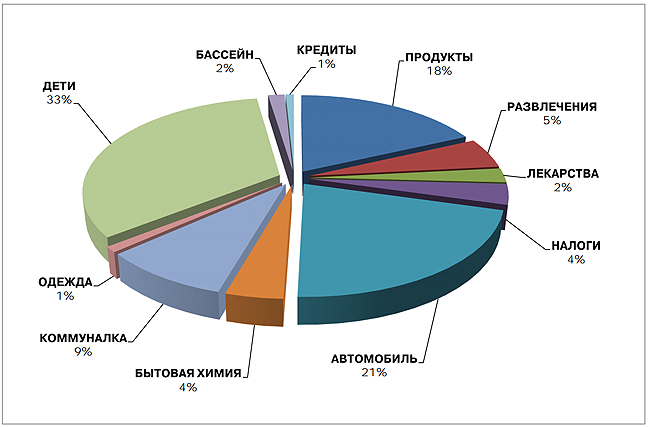 В семье 5 человек. У папы оклад 200 тысяч тенге в месяц, мама получает на 60 тысяч меньше. Дочь Анель получает 80 тысяч тенге. Алишер и Айбек -  школьники.1. Оклад  мамы составляетA) 120 тысяч тенгеB) 125 тысяч тенгеC) 130 тысяч тенгеD) 135 тысяч тенгеE) 140 тысяч тенге2. Анеля купила себе пальто в два раза дешевле суммы окладов папы и мамы. Стоимость пальтоA) 100 тысяч тенгеB) 120 тысяч тенгеC) 140 тысяч тенгеD) 170 тысяч тенгеE) 180 тысяч тенге3. Процентное отношение ежемесячных окладов Анели и отца составляетA) 10% B) 20%C) 40%D) 42%E) 46%4. Алишер с Айбеком посещают бассейн, где ежемесячный абонемент стоит 6 тысяч тенге. Помимо бассейна Алишер посещает футбольный клуб, ежемесячный взнос клуба составляет 0,8 одного абонемента на бассейн. Какой процент от ежемесячного дохода семьи уходит на спортивные секцииA) 4 %B) 5 %C) 6 %D) 7 %E) 8 %5. По диаграмме определите медиану процентного ряда расходов семейного бюджета ответ выразите в градусахA) B) C) D) E) ПодарокДля своей сестры Ирины, которая живет в Алматы, Карина приготовила необычный подарок – хрустальный куб массой 600 грамм, чтобы доставить подарок в сохранности, Карина решила поместить куб в коробку, а оставшееся пространство коробки заполнить конфетами драже. Стоимость 1 стакана драже 200 тенге, масса драже стакане 80 г, объем стакана – 50 см3.6. Коробка, не подходящая для упаковки подарка - куба объемом 512 см3 A) объем коробки больше объема кубаB) линейные размеры коробки больше 8 смC) линейные размеры коробки больше или равны 8 смD) объем коробки меньше объема кубаE) периметр основания коробки равен 32 см7. Сдача, которую получит Карина от 2000 тенге, если заплатит за самую выгодную покупку коробки для посылкиA) 1350 тгB) 1300 тгC) 1500 тгD) 1650 тгE) 1700 тг8. Наименьшую сумма, которую Карина заплатит кассиру за посылку, если отправит только хрустальный куб A) 1307 тгB) 1508 тгC) 1456 тгD) 1372 тгE) 1432 тг9. Количество стаканов конфет, которое нужно взять Карине, чтобы заполнить полностью коробку объемом 800 см3 при объеме куба 512 см3 A) 5B) 6C) 4D) 8E) 710. Сумма, которую потратит Карина, для отправки посылки, если возьмёт коробку объемом 800 см3, внутри коробки она поместит хрустальный куб и оставшееся пространство коробки заполнит конфетами A) 2580 тгB) 3472 тгC) 3100 тгD) 2496 тгE) 3196 тгИнструкция: Вам предлагаются тестовые задания с одним или с несколькими правильными ответами. 11. Значение выражения  равноA) 100B) 121C) 225D) E) F) G) H) 12. На координатной прямой отмечены точки А(х+5) и В(х). Расстояние между точками А и В равноA) 1 едB) 12 едC) 13 едD) 9 едE) 5 едF) 6 едG) 8 едH) 11 ед13. Решением неравенства    являются промежуткиA)  B) C)   D)  E) F)  G)  H)  14. В прямоугольном треугольнике АВС с прямым углом А, сторонами          АВ = 4 см, ВС = 8 см и высотой АК. Значение разности отрезков КС – КВ принадлежит промежуткам.A) (1;5)B) (4;8)C) (5;11)D) (3;7)E) (4;9)F) (2;5)G) (2;4)H) (0;3)15. Значение функции  при аргументе равном 3 принадлежит промежуткамA) (10;11)B) (5;12)C) (10;13)D) (9;11)E) (3;11)F) (11;13)G) (12;14)H) (9;10)